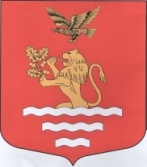 МУНИЦИПАЛЬНЫЙ СОВЕТМУНИЦИПАЛЬНОЕ ОБРАЗОВАНИЕМУНИЦИПАЛЬНЫЙ ОКРУГЧКАЛОВСКОЕСАНКТ-ПЕТЕРБУРГАул. Большая Зеленина, д. 20, Санкт-Петербург, 197110тел/факс: (812) 230-94-87, www.mo-chkalovskoe.ru; e-mail:mo-chkalovskoe@yandex.ruРЕШЕНИЕ 23 мая  2013 года                                                                                          № 7/3О рассмотрении и согласовании Проекта Разрешения на создание искусственного земельного участка на части акватории Финского залива западнее Крестовского острова Заслушав информацию главы Муниципального образования муниципальный округ Чкаловское Мартиновича Н.Л.о рассмотрении и согласовании представленного Комитетом по земельным ресурсам и землеустройству Санкт-Петербурга Проекта Разрешения на создание искусственного земельного участка на части акватории Финского залива западнее Крестовского острова.Муниципальный Советрешил:Согласовать представленный Комитетом по земельным ресурсам и землеустройству Санкт-Петербурга  Проект Разрешения на создание искусственного земельного участка на части акватории Финского залива западнее Крестовского острова (далее Проект Разрешения).Опубликовать настоящее решение в ближайшем номере газеты «На Островах и рядом» и разместить  Проект Разрешения в сети интернет на официальном сайте www.mo-chkalovskoe.ru. Настоящее решение вступает в законную силу со дня его официального опубликования. Контроль за выполнением данного решения оставляю за собой.Председатель Муниципального Совета -Глава Муниципального образованиямуниципальный округ Чкаловское                                                                                             Н.Л. Мартинович